Краеведческий календарь на 2018 годпо муниципальному образованию город-курорт ГеленджикСоставитель: М.В.Ашихмина, библиотекарь 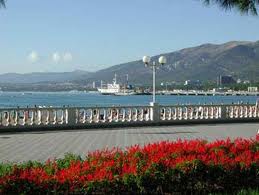 Муниципальное бюджетное общеобразовательное учреждение основная общеобразовательная школа № 9 имени Г.Х.Миннибаева 10 лет назад (2008)-Построена новая школа №8 в м-не «Северный», г.Геленджик10 лет назад  (2008)-Построен спортивный комплекс «Олимпиец», г.Геленджик20 лет назад  (1998)-Решением Геленджикского исполкома утвержден герб города      Геленджик25 лет назад  (1993)-Введен в строй пансионат «Надым», с.Кабардинка35 лет назад    (1983)-Решение исполнительного комитета Геленджикского городского Совета народных депутатов №300 от 13 июля 1983 года, а также решением крайисполкома от 26 октября 1983 года объединения хутора Мягкая Щель и село Возрождение в один населенный пункт – село Возрождение45 лет назад (1973)-В с.Марьина Роща открыта врачебная амбулатория50 лет назад  (1968)-В совхозе «Михайловский перевал» построено здание холодильника60 лет назад  (1958)-Создана Геленджикская контора «Курорторг»60 лет назад  (1958)-В с.Михайловский перевал открыто новое здание школы по ул.Школьной65 лет назад  (1953)-Связь населенного пункта с Кабардинкой и Геленджиком из-за бездорожья почти отсутствовала70 лет назад  (1948)-Организована станция скорой медицинской помощи в г.Геленджике85 лет назад  (1933)-В с.Кабардинка открылось почтовое отделение90 лет назад (1928)-В школе с.Пшада создана пионерская организация90 лет назад  (1928)-В с.Михайловский перевал организован колхоз «им.ЧОК» (Черноморский окружной комитет), просуществовал два года95 лет назад  (1923)-В с.Кабардинка открылся пансионат для беспризорных, с 1961г. санаторий «Жемчужина моря»100 лет назад (1918)  -В п.Архипо-Осиповка организован врачебный участок, а в п.Кабардинка и с.Береговое – фельдшерские пункты100 лет назад  (лето 1918)-В Геленджике состоялся первый учительский съезд105 лет назад  (1913)-В Солнцедаре открыт санаторий «Надежда» доктора Платонова105 лет назад (1913)-Кубанское медицинское общество на Тонком мысе основало стационарный детский костно-туберкулезный санаторий им.Пирогова105 лет назад  (1913)-Организовано «Борисовское товарищество автомобильного сообщения» между Новороссийском и курортами – «Борисово» и «Солнцедар»105 лет назад  (1913)-На сельскохозяйственной и культурно-промышленной выставке «Русская Ривьера», за представленные экспонаты музей Геленджика получил золотую медаль105 лет назад  (1913)-Обществом дачевладельцев Тонкого мыса построена церковь-часовня, во имя Святого благоверного князя Михаила Черниговского, в честь 300-летия династии Романовых. Проект архитектора Покровского105 лет назад  (1913)-В с.Пшада открыта церковно-приходская библиотека с книгами религиозно-нравственного содержания, с сельскохозяйственным отделом в память 300-летия царствующего дома Романовых110 лет назад  (1908)-На усадьбе Бедных, на Тонком мысе, цементники Геленджика и Новороссийска, организовали подпольную типографию110 лет назад (1908)-Образовалась земледельческая артель «Криница»115 лет назад  (1903-1904)-Образовалось село Фальшивый Геленджик115 лет назад (1903)-Семен Иванович Васюков (1854-1908), писатель-публицист, приобрел в Архипо-Осиповке имение и подружился с жившим тогда в Джанхоте писателем В.Г.Короленко. Здесь  написал "Целебный край. Кавказские минеральные воды",  "Край гордой красоты" и другие свои произведения. 19 июля 1908 г. его жизнь трагически оборвалась во время нападения бандитов. Похоронен в Архипо-Осиповке, на старом кладбище.115 лет назад   (1903)  -Начато строительство дороги до Криницы115 лет назад  (1903)-В Геленджике учреждено общество благоустройства курорта120 лет назад  (1898)-Началось строительство дачного Геленджика120 лет назад  (1898)-В Геленджике открыто двуклассное сельское училище120 лет назад  (1898)-Рассматривался вопрос о постройке новой церкви взамен старой в с.Адербиевка125 лет назад  (1890-1893)-В с.Криница ввели новую отрасль хозяйства –виноградарство150 лет назад (1868)-Земли, занимаемые Шапсугским береговым батальоном, присоединены к Черноморскому округу155 лет назад  (1863)-Основана Кабардинка – первый населенный пункт Геленджикского районаЯнварь -95 лет назад (1923) с.Текос, с.Тешебс входили в Джубгскую волость Туапсинского районаЯнварь -95 лет назад (1923) х.Марьина Роща, с.Кабардинка, с.Дивноморское, х.Джанхот, х.Щирокая щель, с.Пшада, с.Береговое, с.Михайловский перевал входили в состав Геленджикского района Черноморского округа.1 января -50 лет назад (1968) в состав Большого Геленджика  и в обслуживание Геленджикского городского Совета входили курортный поселок Архипо-Осиповка, Текос, с.Тешебс, п.Кабардинка, х.Афонка, с.Дивноморское, с.Адербиевка, с.Возрождение, х.Джанхот, с.Прасковеевка, с.Светлый, х.Бетта, с.Криница, с.Михайловский перевал, х.Широкая пшадская щель26 января -95 лет назад (1923) был образован Геленджикский район с центром г.Геленджик1 февраля-55 лет назад (1963) Геленджикский район был упразднен и его территория, вошла в состав Туапсинского района1-23 февраля-Мероприятия месячника  военно-патриотической и оборонно-массовой работы3-4 февраля-Дни проведения молодежной патриотической акции «Бескозырка», посвященной высадке десанта в Новороссийской бухте и образованию плацдарма «Малая земля». КЗ №1145. 11 февраля-60 лет назад (1958) Кабардинка преобразована в курортный поселок14 февраля-75-летие со дня смерти Героя Советского Союза майора ЦЕЗАРЯ  ЛЬВОВИЧА  КУНИКОВА19 февраля- 95-летие  Швера Карпеля Самуиловича (1923-1985гг.), основателя Геленджикской централизованной библиотечной системы, первого директора Центральной городской библиотеки им. В.Г.Короленко,  ветерана ВОв, орденоносца, Заслуженного работника культуры РСФСРМарт-45-летие со времени основания ЗАО «Пансионат» «Радуга» (1973) г.Геленджик1 марта-20 лет назад – (1998) в с.Кабардинка открыт памятник жертвам политических репрессий22 марта-День памяти о подвиге рядового 77-го Тенгинского полка Архипа Осипова8 апреля-В 2005 г. утвержден новый Герб и Флаг г.Геленджика (решение Думы МО от 08.04.05г № 65)9 апреля-100 лет назад (1918) в Архипо-Осиповке открыт первый в России кооперативный санаторий на Черноморском побережье, носивший имя Л.Н.ТолстогоМ а й-55 лет (1963) со времени основания ОАО ЛОПК «Голубая даль» в с.Дивноморское мо город-курорт ГеленджикМ а й-100 лет назад (1918) Геленджик превращается в окружной центр с образованием в нем окружного исполнительного комитета10-11 июня-Дни города-курорта Геленджик. КЗ №1145Июль-25 лет назад – (1993) в с.Кабардинка открылся пансионат «Почтовик»Июль-165 лет со дня рождения В.Г.КОРОЛЕНКО (1853-1921), писателя, публициста. Много лет был связан с Кубанью, в том числе с г.Геленджиком3 июля-120 лет назад (1898) х.Джанхот В.Г.Короленко посетил впервые. Здесь он купил земельный участок и в скором времени по его плану был выстроен двухэтажный дом4 июля-100 лет со дня рождения П.Д.КОГАНА (1918-1942), талантливого поэта, автора известной песни «Бригантина». Погиб в разведке в районе г.Новороссийска 7 июля-25 лет со времени образования ЗАО «Телерадиокомпания «Юг» (1993), г.Геленджик15 июля-Начало строительства Михайловского укрепления. День п.Архипо-Осиповка (1837)Август-100 лет назад (1918) в Геленджике организована Таманская Красная армия28 августа-100 лет назад (1918) с приходом белогвардейцев окружной исполнительный комитет г.Геленджика прекратил свое существованиеСентябрь-105 лет назад (1913) Короленко снова в Джанхоте и не только отдыхает, но и интенсивно работает над рукописями6 сентября-75 лет назад – (1943) в с.Кабардинка был развернут   5199-й хирургический госпиталь для приема раненых с передовой25 сентября-95 лет со времени основания базового санатория им.М.В.Ломоносова (1923), г.Геленджик28 сентября-65 лет федеральному государственному унитарному предприятию «Военный санаторий «Дивноморское» в г.Геленджике (1953)